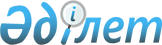 О внесении изменений и дополнений в постановление Правления Агентства Республики Казахстан по регулированию и надзору финансового рынка и финансовых организаций от 30 сентября 2005 года N 358 "Об утверждении Инструкции о нормативных значениях и методике расчетов пруденциальных нормативов для банков второго уровня"
					
			Утративший силу
			
			
		
					Постановление Правления Агентства Республики Казахстан по регулированию и надзору финансового рынка и финансовых организаций от 2 октября 2008 года N 146. Зарегистрировано в Министерстве юстиции Республики Казахстан 21 ноября 2008 года N 5368. Утратило силу постановлением Правления Национального Банка Республики Казахстан от 30 мая 2016 года № 147

      Сноска. Утратило силу постановлением Правления Национального Банка РК от 30.05.2016 № 147 (вводится в действие по истечении десяти календарных дней после дня его первого официального опубликования).      В целях совершенствования нормативных правовых актов Правление Агентства Республики Казахстан по регулированию и надзору финансового рынка и финансовых организаций (далее - Агентство) ПОСТАНОВЛЯЕТ: 



      1. Внести в постановление Правления Агентства от 30 сентября 2005 года N 358 "Об утверждении Инструкции о нормативных значениях и методике расчетов пруденциальных нормативов для банков второго уровня" (зарегистрированное в Реестре государственной регистрации нормативных правовых актов под N 3924), с дополнениями и изменениями, внесенными постановлениями Правления Агентства от 26 ноября 2005 года  N 409 "О внесении дополнений в постановление Правления Агентства Республики Казахстан по регулированию и надзору финансового рынка и финансовых организаций от 30 сентября 2005 года N 358 "Об утверждении Инструкции о нормативных значениях и методике расчетов пруденциальных нормативов для банков второго уровня" (зарегистрированным в Реестре государственной регистрации нормативных правовых актов под N 3989), от 27 мая 2006 года N 120 "О внесении дополнений и изменений в постановление Правления Агентства Республики Казахстан по регулированию и надзору финансового рынка и финансовых организаций от 30 сентября 2005 года N 358 "Об утверждении Инструкции о нормативных значениях и методике расчетов пруденциальных нормативов для банков второго уровня" (зарегистрированным в Реестре государственной регистрации нормативных правовых актов под N 4249), от 17 июня 2006 года N 135 "О внесении изменений в постановление Правления Агентства Республики Казахстан по регулированию и надзору финансового рынка и финансовых организаций от 30 сентября 2005 года N 358 "Об утверждении Инструкции о нормативных значениях и методике расчетов пруденциальных нормативов для банков второго уровня" (зарегистрированным в Реестре государственной регистрации нормативных правовых актов под N 4311), от 23 февраля 2007 года N 47 "О внесении изменений и дополнений в постановление Правления Агентства Республики Казахстан по регулированию и надзору финансового рынка и финансовых организаций от 30 сентября 2005 года N 358 "Об утверждении Инструкции о нормативных значениях и методике расчетов пруденциальных нормативов для банков второго уровня" (зарегистрированным в Реестре государственной регистрации нормативных правовых актов под N 4579), от 28 мая 2007 года N 149 "О внесении изменений и дополнений в постановление Правления Агентства Республики Казахстан по регулированию и надзору финансового рынка и финансовых организаций от 30 сентября 2005 года N 358 "Об утверждении Инструкции о нормативных значениях и методике расчетов пруденциальных нормативов для банков второго уровня" (зарегистрированным в Реестре государственной регистрации нормативных правовых актов под N 4785, опубликованным в газете "Юридическая газета" от 15 августа 2007 года N 124 (1327)), от 27 августа 2007 года N 224 "О внесении изменений в постановление Правления Агентства Республики Казахстан по регулированию и надзору финансового рынка и финансовых организаций от 30 сентября 2005 года N 358 "Об утверждении Инструкции о нормативных значениях и методике расчетов пруденциальных нормативов для банков второго уровня" (зарегистрированным в Реестре государственной регистрации нормативных правовых актов под N 4955), от 24 октября 2007 года N 242 "О внесении изменений и дополнений в постановление Правления Агентства Республики Казахстан по регулированию и надзору финансового рынка и финансовых организаций от 30 сентября 2005 года N 358 "Об утверждении Инструкции о нормативных значениях и методике расчетов пруденциальных нормативов для банков второго уровня" (зарегистрированным в Реестре государственной регистрации нормативных правовых актов под N 5004), от 26 февраля 2008 года N 20 "О внесении дополнений и изменений в постановление Правления Агентства Республики Казахстан по регулированию и надзору финансового рынка и финансовых организаций от 30 сентября 2005 года N 358 "Об утверждении Инструкции о нормативных значениях и методике расчетов пруденциальных нормативов для банков второго уровня" (зарегистрированным в Реестре государственной регистрации нормативных правовых актов под N 5183), от 28 апреля 2008 года N 58 "О внесении дополнений и изменения в постановление Правления Агентства Республики Казахстан по регулированию и надзору финансового рынка и финансовых организаций от 30 сентября 2005 года N 358 "Об утверждении Инструкции о нормативных значениях и методике расчетов пруденциальных нормативов для банков второго уровня" (зарегистрированным в Реестре государственной регистрации нормативных правовых актов под N 5238) следующие изменения и дополнения: 



      в Инструкции о нормативных значениях и методике расчетов пруденциальных нормативов для банков второго уровня, утвержденной указанным постановлением (далее - Инструкция):



      пункт 15 изложить в следующей редакции: 

      "15. Значение коэффициента достаточности собственного капитала банка k1 составляет не менее 0,06. 

      Для банка, не имеющего крупного участника – физическое лицо, значение коэффициента достаточности собственного капитала банка k1 составляет не менее 0,07. 

      Для банка, участником которого является банковский холдинг или родительский банк, обладающий определенным рейтингом одного из рейтинговых агентств, перечень которых и минимальный требуемый рейтинг установлен постановлением Правления Агентства Республики Казахстан по регулированию и надзору финансового рынка и финансовых организаций от 25 февраля 2006 года N 55 "Об установлении минимального рейтинга для юридических лиц - нерезидентов Республики Казахстан, необходимость наличия которого требуется в соответствии с законодательством Республики Казахстан, регулирующим деятельность финансовых организаций, перечня рейтинговых агентств, присваивающих данный рейтинг, а также о внесении изменения в постановление Правления Агентства Республики Казахстан по регулированию и надзору финансового рынка и финансовых организаций от 25 октября 2004 года N 304" (зарегистрированным в Реестре государственной регистрации нормативных правовых актов под N 4139) (далее – постановление N 55), значение коэффициента достаточности собственного капитала банка k1 составляет не менее 0,05. 

      Для банка, более пятидесяти процентов размещенных акций которого принадлежат государству, значение коэффициента достаточности собственного капитала банка k1 составляет не менее 0,06."; 



      абзацы первый, второй пункта 16 изложить в следующей редакции: 

      "16. Значение коэффициента достаточности собственного капитала банка к2 составляет не менее 0,12. 

      Для банка, не имеющего крупного участника – физическое лицо, значение коэффициента достаточности собственного капитала банка k2 составляет не менее 0,14. 

      Для банка, участником которого является банковский холдинг либо родительский банк, обладающий определенным рейтингом одного из рейтинговых агентств, перечень которых и минимальный требуемый рейтинг установлен постановлением N 55, значение коэффициента достаточности собственного капитала банка k2 составляет не менее 0,10. 

      Для банка, более пятидесяти процентов размещенных акций которого принадлежат государству, значение коэффициента достаточности собственного капитала банка k2 составляет не менее 0,12."; 



      абзац второй подпункта 9) пункта 32 изложить в следующей редакции: 

      "являются юридическими лицами, зарегистрированными на территории следующих государств: княжество Андорра, княжество Лихтенштейн, Республика Либерия, княжество Монако, Маршалловы острова (Республика Маршалловы острова), или их гражданами, либо"; 



       пункт 45 исключить; 



       пункт 53-1 изложить в следующей редакции: 

      "53-1. Капитализация банков к обязательствам перед нерезидентами Республики Казахстан характеризуется коэффициентами к7, к8 и к9. 

      Коэффициент к7 – максимальный лимит краткосрочных обязательств перед нерезидентами Республики Казахстан устанавливается в размере 1 и рассчитывается как отношение суммы обязательств перед нерезидентами Республики Казахстан к собственному капиталу банка. 

      В целях расчета данного коэффициента в сумму обязательств перед нерезидентами Республики Казахстан включаются: 

      обязательства перед нерезидентами Республики Казахстан до востребования, в том числе обязательства, по которым не установлен срок осуществления расчетов; 

      срочные обязательства перед нерезидентами Республики Казахстан с первоначальным сроком погашения до одного года включительно; 

      срочные обязательства перед нерезидентами Республики Казахстан с безусловным правом кредитора требовать досрочного погашения обязательств, в том числе срочные и условные депозиты банков, за исключением срочных и условных депозитов физических и юридических лиц. 

      В целях расчета данного коэффициента из суммы обязательств перед нерезидентами Республики Казахстан исключаются: 

      краткосрочные обязательства перед филиалами и представительствами иностранных компаний, осуществляющих свою деятельность на территории Республики Казахстан, которые входят в секторы экономики "другие финансовые организации - код 5", "государственные нефинансовые организации - код 6", "негосударственные нефинансовые организации - код 7" и "некоммерческие организации, обслуживающие домашние хозяйства - код 8 в соответствии с постановлением Правления Национального Банка Республики Казахстан от 15 ноября 1999 года N 388 "Об утверждении Правил применения Государственного классификатора Республики Казахстан - единого классификатора назначения платежей" (зарегистрированным в Реестре государственной регистрации нормативных правовых актов под N 1011) (далее - постановление N 388); 

      краткосрочные обязательства перед нерезидентами Республики Казахстан, являющимися международными организациями, членом которых является Республика Казахстан в соответствии с Законом Республики Казахстан от 6 декабря 2001 года "О членстве Республики Казахстан в Международном валютном фонде, Международном банке реконструкции и развития, Международной финансовой корпорации, Международной ассоциации развития, Многостороннем агентстве гарантии инвестиций, Международном центре по урегулированию инвестиционных споров, Европейском банке реконструкции и развития, Азиатском банке развития, Исламском банке развития" (далее - Закон от 6 декабря 2001 года), а также Евразийским банком развития, созданным в соответствии с Соглашением об учреждении Евразийского банка развития от 12 января 2006 года (далее - Евразийский банк развития)."; 



      абзац первый пункта 53-3 после слов "долговых ценных бумаг" дополнить словами "за исключением долговых ценных бумаг, выпущенных в соответствии с законодательством Республики Казахстан в тенге,"; 



      в абзаце втором пункта 53-5 цифру "4" заменить цифрой "3". 

      Сноска. Пункт 1 с изменениями, внесенными постановлениями Правления Агентства РК по регулированию и надзору финансового рынка и финансовых организаций от 30.11.2009 № 247 (вводится в действие с 30.12.2009); от 28.02.2011 № 20 (вводится в действие по истечении четырнадцати календарных дней со дня гос. регистрации в МЮ РК).



      2. Настоящее постановление вводится в действие по истечении четырнадцати дней со дня его государственной регистрации в Министерстве юстиции Республики Казахстан, за исключением абзацев с восьмого по семнадцатый, тридцать второго пункта 1 настоящего постановления, которые вводятся в действие с 1 июля 2009 года. 

      Сноска. Пункт 2 с изменениями, внесенными постановлениями Правления Агентства РК по регулированию и надзору финансового рынка и финансовых организаций от 30.11.2009 № 247 (вводится в действие с 30.12.2009); от 28.02.2011 № 20 (вводится в действие по истечении четырнадцати календарных дней со дня гос. регистрации в МЮ РК).



      3. Департаменту стратегии и анализа (Абдрахманов Н.А.): 

      1) совместно с Юридическим департаментом (Сарсенова Н.В.) принять меры к государственной регистрации настоящего постановления в Министерстве юстиции Республики Казахстан; 

      2) в десятидневный срок со дня государственной регистрации настоящего постановления в Министерстве юстиции Республики Казахстан довести его до сведения заинтересованных подразделений Агентства, Объединения юридических лиц "Ассоциация финансистов Казахстана". 



      4. Службе Председателя Агентства (Кенже А.А.) принять меры по опубликованию настоящего постановления в средствах массовой информации Республики Казахстан. 



      5. Контроль за исполнением настоящего постановления возложить на заместителя Председателя Кожахметова К.Б.       Председатель                               Е. Бахмутова 
					© 2012. РГП на ПХВ «Институт законодательства и правовой информации Республики Казахстан» Министерства юстиции Республики Казахстан
				